Kontakte für mehr Informationen und Aktionen Guerilla -Gärtnernhttps://www.parzelle94.de/2015/05/guerilla-gaertnern-fuer-anfaenger-anleitung-zum-samenbomben-bauen/Adressen um bei Aktionen mitzumachenTrash HeroesWWF KlimagrosselternKlimajugendWaldschulen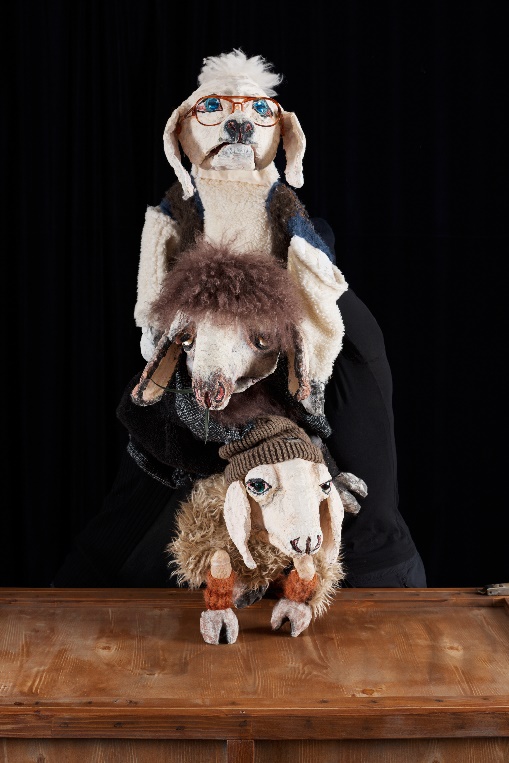 NimS Natur im Siedlungsraum: https://natur-im-siedlungsraum.ch/ERZ Entsorgung + Recycling Zürich 
Niels Michel / Fachleitung Dialog und Präsenz	Birdlife: https://www.birdlife.ch/de/content/rat-und-tatInatura: https://inatura.chBuch-TippsRachel Carson: der Stumme FrühlingFlorianne Köchlin: Schwatzhafte Tomate, wehrhafter TabakMatthias Plüss: weniger ist wenigerDank an die Expert*innen, die uns unterstützt haben:Lo Tobler Trash Heroes ZürichMatthias Plüss, Journalist und AutorNiels Michel, ERZ ZürichAndrea Lüthi, WWF ZürichHelga Rietz, ETH ZürichRoman Thaler Waldschule und ERZ Zürich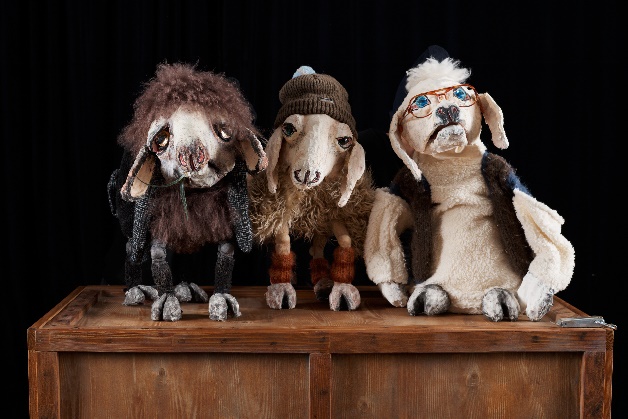 